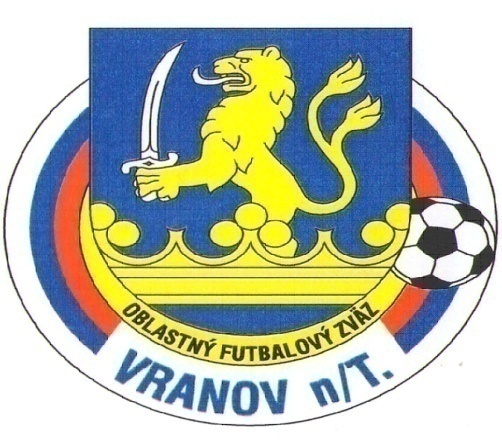          R O Z P I S                 súťaží riadených          ObFZ Vranov nad Topľou       pre súťažný ročník 2018/2019Určené:futbalovým klubom riadeným ObFZčlenom konferencie, Výkonného výboru a komisií ObFZrozhodcom a delegátom ObFZ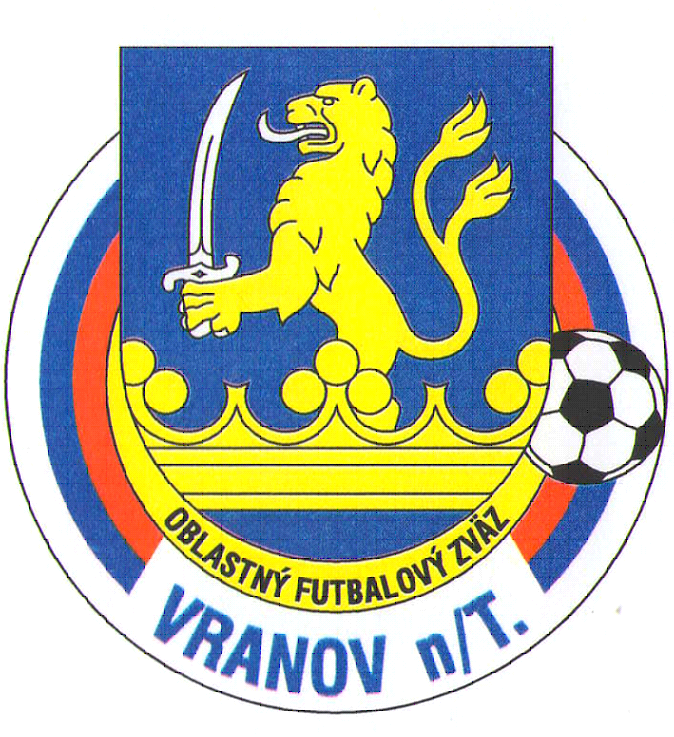            VÝKONNÝ VÝBOR ObFZ : Predsedovia komisií ObFZ :                                             Bankové spojenie ObFZ Vranov n/T. ČSOB Číslo účtu:4020453355/7500                                            IČO : 31946992   DIČ : 2021372617	Poštu adresovať:       Oblastný futbalový zväz, ul.Dr.C.Daxnera 86/4, 093 01 Vranov nad Topľou                                         Telefón:          0908 183 691                                          e mail:         obfzvranov@gmail.com                                         Web stránka: www.obfzvranov.sk   ADRESY:    Adresa VsFZ:  Alejová č. 2, 042 96  Košice Office            :  Telefón a fax :  055/6433566, 0911645550-p. Eperješi                           e-mail: marcel.eperjesi@futbalvsfz.skMatrika-registrácia: 055/7898322, 0907992394- p. Majlátová                           e-mail: alzbeta.majlatova@futbalvsfz.skBankové spojenie:  VÚB Košice –vidiek č.ú. 15439-542/0200IČO             :            17074029DIČ             :            2021157369 Člen výkonného výboru VsFZ :  Peter GogaAdresa SFZ:   Tomašikova 30C,   821 01  Bratislava e-mail : office@futbalsfz.sk                         funkcionári : meno.priezvisko@futbalsfz.sk napr. jan.baran@futbalsfz.sk                           web stránka : www.futbalsfz.sk                         Prístup do systému ISSF:  https://issf.futbalnet.sk Verejný register matrík SFZ:  http://www.futbalnet.sk/web/issf/matrika Bankové spojenie :  ČSOB BRATISLAVA, Lehotského 3, č.účtu 2621273/7500                                 IČO :  00687308, DIČ : 20208913, IČ DPH : SK 20208989A.  VŠEOBECNÉ   USTANOVENIARiadenie súťažíVI.liga dospelí ObFZVT      IV.liga-SD-U19-sk.A-ObFZ VTIV.liga-SD-U19-sk.B-ObFZ VTIII.liga-SŽ-U15-sk.A-ObFZVT      III.liga-SŽ-U15-sk.B-ObFZVT      Prípravka U 11Termíny a hracie dni      Termínová listina je nedeliteľnou súčasťou tohto Rozpisu a termíny v nej uvedené sú          záväzné pre všetky FKTERMÍNOVÁ   LISTINA                         futbalových súťaží ObFZ pre súťažný ročník  2018-2019DOSPELÍ  A  DORASTHalový turnaj žiakov o Pohár predsedu ObFZ ...........  ( Jarné prázniny)Finále MO dorastu a žiakov .......................................... po skončení jarnej časti určí ŠTK3.Účastníci súťažíSú uvedení v tomto rozpise4.Vyžrebovanie súťažíVyžrebovanie súťaží je uvedené v tomto rozpise a je jeho neodeliteľnou súčasťou.5. Miesto stretnutiaa) Stretnutia sa hrajú na ihriskách FK schválených ŠTK ObFZ, ktoré sú vo vyžrebovaníuvedené na 1. mieste. Akékoľvek zmeny na hracej ploche a na ihrisku vôbec musia byťnahlásené ŠTK a tá musí ihrisko opätovne schváliť.b) V súťažiach je možné odohrať stretnutia aj v obrátenom poradí, ak je to zekonomického, alebo iného hľadiska výhodnejšie a oba zainteresované kluby sa na tomdohodli a ŠTK dala súhlas na zmenu.c) Majstrovské stretnutia dospelých, dorastu a žiakov sa hrajú na trávnatých plochách aplochách s umelým povrchom. ŠTK povoľuje odohratie majstrovských stretnutí všetkýchkategórií v jesennej časti od 1. 11. a v jarnej časti do 15. 4. na vedľajších ihriskách(trávnaté, s umelým povrchom), pokiaľ boli schválené ŠTK. V týchto termínoch o hracejploche je oprávnený rozhodnúť aj usporiadajúci oddiel. Konečné rozhodnutie je narozhodcovi stretnutia. Ak vplyvom poveternostných podmienok v priebehu celéhosúťažného ročníka, t. j. mimo uvedených termínov, je hlavná hracia plocha rozmoknutá aodohratie na nej by mohlo spôsobiť škody, stretnutie možno odohrať aj na pomocnomihrisku, pokiaľ je schválené ŠTK. Aj v tomto prípade s konečnou platnosťou rozhodnerozhodca stretnutia.d) Ak vplyvom poveternostných podmienok je hlavné ihrisko rozmoknuté a odohratiepredzápasu mládeže by na ňom spôsobilo vážne škody, môže sa takéto stretnutieodohrať automaticky na schválenom pomocnom ihrisku. Konečné rozhodnutie je na Rstretnutia.e) Pre oblastné súťaže platia tieto minimálne normy vybavenia ihriska: okolo hracejplochy musí byť súvislá bariéra (min. 2m od postrannej čiary) + bariéra od HP po šatne,lavičky pre náhradníkov, pričom vo všetkých súťažiach sú povinné kryté lavičky prenáhradníkov. Usporiadajúci oddiel je povinný poskytnúť mužstvu hostí samostatnúmiestnosť - šatňu. FK sú povinné poskytnúť rozhodcom šatňu - samostatnú miestnosť,ktorá nesmie byť spoločná so šatňou hráčov! Ak nie sú v areály ihriska šatne, FK musízabezpečiť takúto miestnosť na kľúč v blízkosti ihriska. Na každé stretnutie musí domácioddiel zabezpečiť nosidlá. V súťažiach dospelých aj mládeže domáci oddiel poskytnemužstvu hostí sprchy s teplou vodou. V kategóriách dospelých, v IV.lige dorastencov av III.lige žiakov musí mať tréner minimálne trénersku licenciu „C“. V prípade, že trénerinebudú vlastniť minimálne „C“ licenciu, bude FK udelená finančná pokuta.f) Usporiadajúci klub vo všetkých súťažiach je povinný umožniť každému klubu vykonaniefilmového alebo video záznamu z celého stretnutia. Porušenie tohoto ustanovenia buderiešené DK ObFZ.g) Domáce FK v súťažiach VI. ligy dospelých sú povinné zabezpečiťnatáčanie videozáznamu zo stretnutí pre posúdenie výkonu rozhodcu v prípade námietokvoči jeho výkonu resp. k posúdeniu pre potreby komisii. Videozáznam musí byťvyhotovený zo statívu z optimálneho vyvýšeného miesta zabezpečeného pred nepriazňoupočasia, minimálne z výšky 1,5 m (z tribuny, z veže, z budovy a iné), z úrovne stredovéhokruhu mimo hracej plochy, natočený na nosiči neprerušovaný od začiatku stretnutia až poodchod aktérov po ukončení stretnutia do kabín a musí byť vybavený údajom prebiehaniačasu, v nezníženej kvalite. Pohon kamery musí byť zabezpečený náhradným zdrojom.Pre potreby komisií musí byť záznam zo stretnutia predložený neprerušovaný aneupravovaný od začiatku stretnutia až po odchod aktérov po ukončení stretnutia dokabín.Videozáznam je FK povinný na požiadanie okamžite predložiť riadiacemu orgánu (ŠTK,DK, KR), natočený videozáznam na DVD nosiči je povinný klub archivovať po dobu 14 dnípo odohratí stretnutia. - námietky so žiadosťou o vzhliadnutie videozáznamu je potrebnézaslať do 48 hod. Poplatok vo výške 30 € bude klubu započítaný do mesačnej zbernejfaktúry. V prípade vyhoveniu všetkých námietok sa tento vklad klubu vráti.Pri dokázaní, že klub natáčanie videozáznamu nevykonal, bude potrestaný pokutou 100€. Ak klub natáčal videozáznam, ale pre potreby zväzu ho úmyselne nedoručil, resp. hoúmyselne upravil (marenie vyšetrovania) bude FK potrestaný pokutou 100 €.Námietky pre vzhliadnutie videozáznamu aj na výkon R musia obsahovať:- označenie stretnutia, ktoré je predmetom sťažnosti- popis konkrétnych udalostí (rozhodnutí R), voči ktorým podáva klub sťažnosťs vyznačením času (minutáže)- predloženie, resp. požiadanie o predloženie (v prípade hosťujúceho klubu, ktorý si sámvideozáznam nevyhotovoval) príslušnej videodokumentácie v súlade s týmto bodomVšetky podania je potrebné zrealizovať cez ISSF systém. To znamená aj námietky, ktorémá možnosť kapitán mužstva uviesť stretnutí v zápise je potrebné realizovať cez ISSFsystém na príslušné odborné komisie. V opačnom prípade odborné komisie nie súpovinné sa námietkou zaoberať.Príslušné komisie riadiaceho zväzu si vyhradzujú právo vyžiadať videozáznam ajv prípade, že nebola zo žiadnej strany vznesená požiadavka na vzhliadnutievideozáznamu. V takom prípade je klub povinný najneskôr do 48 hod. doručiť na zväzvideozáznam.Kapitán družstva, u mládeže aj vedúci družstva, má právo po ukončení stretnutiav stanovenej lehote do 48 hod. podať námietky v systéme ISSF v zmysle č. 80, bod 3.Môže vzniesť námietky proti:- výsledku stretnutia- priebehu stretnutia / nie však voči výkonu rozhodcu /- náležitostiam hracej plochy- štartu niektorého súperovho hráča- výstroju hráčov súperovho družstva- striedaniu náhradníkov- popisu priestupkov napomínaných alebo vylúčených hráčov6. Hospodárske náležitostia) FK štartujú v súťažných a pohárových stretnutiach na vlastné náklady.b) Do začiatku súťaže každý FK je povinný uhradiť štartovný poplatok za mužstvodospelých: VI. liga - 200, - €IV. liga dorast sk.A,III.liga žiaci sk.A - 60, - €IV. liga dorast sk.B - 30, - €III.liga žiaci sk.B     -20,- - €Príjem zo štartovného bude použitý na riadiacu činnosť ObFZ.c) Pokuty, poplatky, ktoré udelí riadiaci zväz (jeho komisia), budú FK započítané domesačnej zbernej faktúry – neplatia sa vopred. Komisie prerokujú na svojom zasadnutívšetky previnenia bez úhrady poplatkov vopred.d) Kluby sú povinné uhrádzať poplatky a pokuty (zverejnené v ÚS) na základe mesačnejzbernej faktúry (v ISSF - typ všeobecná faktúra). Táto faktúra je generovaná vždy v prvýpondelok v mesiaci. Obsahuje všetky pokuty a poplatky za predchádzajúci mesiac.Faktúry sa klasickou poštou nezasielajú, každý klub si ju stiahne v elektronickej podobe zISSF. Splatnosť mesačnej zbernej faktúry je 10 dní odo dňa jej vystavenia. Úhrada musíbyť pripísaná na účet v posledný deň splatnosti, NIE uhradená v posledný deň splatnosti.Úhrady platieb na účet SFZ je platiteľ povinný realizovať výhradne bankovým prevodom (vžiadnom prípade nie šekom!) na bankový účet SFZ číslo účtu 5029610884/0900variabilný symbol úhrady je číslo faktúry. V prípade neuvedenia tohto údaja, resp.uvedenia nesprávneho údaja bude faktúra považovaná za neuhradenú! Voči platiteľovi sav takomto prípade bude ďalej pokračovať v zmysle platného DP.V prípade, ak klub riadne a včas neuhradí mesačnú zbernú faktúru, považuje sa to zanedodržanie súťažných kritérií. Automatickým športovo-technickým dôsledkom toho, žeklub riadne a včas neuhradí mesačnú zbernú faktúru, je zastavenie súťažnej činnosti,ktoré sa vzťahuje len na „A“ družstvo dospelých dotknutého klubu (ak klub nemá „A“družstvo, vzťahuje sa zastavenie činnosti na najvyššie zaradenú kategóriu v súťažiach) azastavenie matričnej činnosti klubu, s účinkom odo dňa nasledujúceho po poslednom dnisplatnosti až do riadneho uhradenia celej dĺžnej čiastky. Za uhradenie poplatkov riadne avčas, sa považuje ich uhradenie v lehote splatnosti (pripísanie sumy na účet SFZ preduplynutím lehoty splatnosti) v celej fakturovanej výške, so správnym uvedenímvariabilného symbolu úhrady. Dotknuté kluby a riadiaci orgán príslušnej súťaže súinformované o výške neuhradených poplatkov, lehote splatnosti, dôsledkoch neuhradeniapoplatkov, ako aj o zaplatení poplatkov prostredníctvom oznamov zasielaných zo systémuISSF, v ktorom sa pre potreby SFZ a jeho členov vytvára automaticky zoznam klubov,ktoré neuhradili riadne a včas mesačné zberné faktúry. Prípadné reklamácie platiebvybavuje ekonomický úsek SFZ, ktorý o svojich zisteniach informuje riadiaci orgánsúťaže. V prípade, ak reklamácia bola uznaná, účinok športovo-technických dôsledkov sana základe rozhodnutia ekonomického úseku SFZ ruší. Družstvu, ktorému bola zastavenásúťažná činnosť vo všetkých jeho činnostiach z dôvodu neuhradenia mesačnej zbernejfaktúry odohrá nasledujúce stretnutie, ale po skončení súťažného ročníka sa mu odrátajú3 body (čl. 83 SP). Ak FK nevyrovná svoje pozdlžnosti ani po tomto stretnutí, bude mupozastavená činnosť a ďalšie stretnutia sa do úhrady neodohrajú .e) Usporiadajúci klub je povinný hosťujúcemu FK vydať 22 voľných vstupeniek predospelých a 20 voľných vstupeniek pre družstvo mládeže.f) Futbalovému klubu, ktorého družstvo nenastúpi na majstrovské stretnutie, bude mu domesačnej zbernej faktúry započítaná poriadková pokuta vo výške: dospelí VI. liga – 150. -€,   mládež – 75.- € .  Po treťomnenastúpení na stretnutie resp. po troch kontumáciách (čl. 82 SP) je družstvo vylúčené zosúťaže. V prípade nenastúpenia na stretnutie v posledných dvoch  kolách je pokutadvojnásobná, ak sa jedná v stretnutí o priame ovplyvnenie postupu alebo zostupu.DK si vyhradzuje právo posudzovať jednotlivé prípady individuálne ( ak v stretnutí nejde opostup alebo zostup), na základe skutočností uvedených v zápise o stretnutí.Ak sa družstvo odhlási zo súťaže v posledných troch kolách, dosiahnuté výsledkyostávajú v platnosti a zostávajúce stretnutia sa budú kontumovať.g) Pre súťažný ročník 2018/2019 boli schválené tieto náhrady pre R a DZ:Odmeňovanie pozostáva z cestovných paušálných nákladov, ošatného a poštovného.V prípade, že sa stretnutie neuskutoční budú paušálne cestovné náhrady vo výške10 € v kategórii muži R, AR a DZ, dorast R, žiaci R. V prípade dorastu AR 5 €, DZ 3 €,žiakov AR 3 €.h) ISSF1. Za daňový doklad sa považuje aj elektronická faktúra, ktorú SFZ zašle na e-mailovúadresu klubu, uvedenú v ISSF. Kluby sú povinné uhradzať poplatky a pokuty (zverejnenév ÚS a ISSF) až na základe vystavenej mesačnej zbernej faktúry v ISSF (typ Všeobecnáfaktúra).2. Faktúry za vystavenie RP obdržia kluby pri fyzickom prevzatí vyžiadaného počtu RP oddoručovateľskej spoločnosti. Za dobierku RP zaplatia FK kuriérovi sumu uvedenú nafaktúre na mieste v hotovosti pri prevzatí kariet. Faktúry za RP FK neplatia bankovýmprevodom!3. SFZ si vyhradzuje právo počas súťažného ročníka generovať prostredníctvom ISSF ajiné typy faktúr, o ktorých je povinný informovať FK v dostatočnom predstihu.4. FK je povinný informovať Legislatívno-právne oddelenie a Ekonomický úsek SFZo každom upovedomení o začatí exekúcie.5. FK v plnej miere zodpovedajú za všetky údaje o FK a fakturačné údaje uvedené FKv ISSF a sú povinné bezodkladne informovať matriku ObFZ o každej zmene.7. Poplatky uvedené vo futbalových normách v EUR7.1 Námietky čl. 85 SPdospelí 10 €mládež 10 €7.2 Odvolania čl. 87 SP - ŠTKdospelí 50 €mládež 30 €7.3 Disciplinárne poplatkyprerokovací poplatok (jednotlivec, kolektív)dospelí 10 €dorast 5 €žiaci 5 €7.4 Odvolacie poplatkyodvolanie voči rozhodnutiam odborných komisií ( prvostupňové)dospelí 50 €mládež 30 €7.5 Registračný poriadoka) registračný poplatok matriky ObFZ - pri prvotnej registrácii hráča:- od veku 6 rokov 5 €b) vystavenie RP, duplikátu RP,RP pri skončení platnosti 5 € (platba pri prevzatí dobierky)7.6 Prestupový poriadok futbaluPoplatok žiadateľa za prestup – hosťovanie v elektronickej formedospelí 10 €mládež 7 €prestup zo zahraničia (iba cez SFZ) 20 €7.7. Matričná činnosť v dňoch pracovného pokojazákladná cena + 100 %7.8 Prestupový poriadok – odvolanie čl. 25, odst.1dospelí 50 €dorast, žiaci 30 €7.9 Komora pre riešenie sporov- poplatok za konanie o návrhu: 3 % z hodnoty predmetu sporu, najmenej 50 €, najviac2000 €- ak nemožno predmet konania oceniť peniazmi 50 €7.10 Rozhodcovský súdPoplatok za konanie: a) 4,5 % z hodnoty predmetu sporu, najmenej 663,88 €, najviac49 790,88 €, b) 1660 €, ak nemožno predmet konania oceniť peniazmi7.11 Poplatok za vykonanie zmeny termínu stretnutia, UHČ, HP- viac ako 10 dní pred konaním stretnutia - bez poplatku- menej ako 10 dní pred konaním stretnutia – 10 € dospelí5 € mládež- ŠTK si vyhradzuje právo individuálneho posudzovania žiadostí vovýnimočných prípadoch a ich prípadného schválenia resp. neschválenia7.12 Prejednávací poplatok ( ak sa žiadosť neschválila resp. žiadosť nespĺňanáležitosti) – 10 € dospelí5 € mládež7.13 Poplatok za sťažnosť na výkon delegovaných osôb 15 €Všetky uvedené poplatky s výnimkou za vystavenie RP, sú hradené FK formou mesačnejzbernej faktúry vystavenej SFZ.8. Podania na komisie (ŠTK, DK, KR) - všetky, žiadosti, námietky , podnety,podania, vyjadrenia, zmeny termínov budú od súťažného ročníka 2017/2018 akceptovanélen cez ISSF - elektronická podateľňa (podanie na komisiu).9. Žiadosť o podmienečné upustenie od výkonu zvyšku disciplinárnéhoopatrenia: všetky žiadosti je potrebné podávať cez elektronickú podateľňu v ISSF ,,zaevidovanie podania na komisiu (DK),, , žiadosti v papierovej forme nebudúakceptované. V týchto žiadostiach je potrebné uvádzať všetky náležitosti: FK, meno apriezvisko hráča, registračné číslo, kolo v ktorom bol hráč vylúčený, stretnutie, výškutrestu, číslo uznesenia . Ak bude žiadosť nekompletná, bude komisiou DK prerokovanáza poplatok a zamietnutá.                                        B. TECHNICKÉ USTANOVENIA10. Predpisa) Hrá sa podľa platných pravidiel futbalu, súťažného poriadku a tohto Rozpisu, ktoréhovýklad prináleží VV ObFZ.b) Všetky pokyny v úradných správach vydávaných počas súťažného obdobia sú pre FKzáväzné.c) Vo všetkých vekových kategóriách futbalových súťaží sa výsledky hodnotianásledovne: výhra - 3 bodyremíza - 1 bodprehra - 0 bodov11. Štart hráčova) V kategórií dospelých štartujú hráči, ktorí tvoria túto kategóriu a ďalej hráči kategóriedorastu, ktorí spĺňajú podmienky štartu, čl. 46 SP. V kategórií dorastu U19 štartujú hráčinarodení po 1.1.2000 a mladší. V kategórií žiakov U15 štartujú hráči narodení po1.1.2004 a mladší.b) V kategórii dorastu môžu v majstrovskom stretnutí štartovať aj hráči, ktorí spadajú dokategórie žiakov a to hráči narodení od 1. 1. 2004 do 31. 12. 2004. KM ŠTK povoľujev jednom stretnutí štart maximálne 5- tim takýmto hráčom na platné RP. Platí ustanovenieč. 46, t.j. celú zodpovednosť za štart hráčov nesie klub, tréner a vedúci družstva.V prípade ostaršenia hráča (dorastenec) je FK povinný predložiť R stretnutia originálpotvrdenia o ostaršení od telovýchovného lekára (nie kópiu). V prípade, že tak nevykoná,R nepovolí jeho štart za družstvo dospelých.c) Na majstrovské stretnutie nastupujú hráči v základnej zostave v dresoch s dobreviditeľnými číslami. Brankár má farbu dresu odlišnú od farby dresov ostatných hráčov aúborov rozhodcov. Právo voľby farby dresov má hosťujúci klub. Domáci klub sa musíprispôsobiť. Ak má niektoré družstvo rovnakú farbu dresov ako má R, je domáci FKpovinný dať R náhradný dres inej farby prípadne čistú rozlišovačku.Zmenu v základnej zostave je povinný FK hlásiť rozhodcovi pred stretnutím.d) Striedanie hráčov sa musí vykonávať pomocou dobre viditeľných tabúľ, ktoré jepovinný poskytnúť pre obe družstvá usporiadajúci klub.e) Striedanie hráčov v súťažiach dospelých a dorastu - 5 a u žiakov - 6.f) Družstvo v zápise o stretnutí uvedie mená 11 hráčov a max. 7 náhradníkov. Menánáhradníkov s RP musia byť rozhodcovi oznámené pred začiatkom stretnutia. Náhradník,ktorý nie je pred stretnutím uvedený v zápise o stretnutí, sa nemôže zúčastniť na hre.Registračné preukazy hráčov ostávajú v kabíne rozhodcov.g) Hráč môže v jednom hracom dni nastúpiť len v jednom súťažnom (majstrovskom,pohárovom) stretnutí v zmysle SP, čl. 50. Nerešpektovanie tohoto čl. bude mať zanásledok kontumáciu v poradí druhého stretnutia.12. Podmienky štartua) Podmienkou účasti mužstva dospelých v oblastných súťažiach je, aby FK malminimálne 1 družstvo mládeže zaradené v súťažiach. b) Všetci hráči nastupujúci na stretnutie musia predložiť platný plastový registračnýpreukaz. Plastové registračné preukazy obsahujú: fotografia, meno a priezvisko, dátumnarodenia, identifikačné číslo, číslo karty, platnosť.c) Registračný preukaz nemôže byť nahradený občianskym preukazom, ani inýmdokladom, okrem následovných prípadov uvedených v odseku 1.1, Bez platného RP nesmie hráč nastúpiť na stretnutie, okrem prípadov, keď:- hráč predloží osobný doklad totožnosti s fotografiou, jeho identita je overiteľná v ISSF ajeho žiadosť o vydanie RP bola schválená príslušnou matrikou podľa PaRP SFZ a RP muešte do termínu stretnutia nebol dodaný, alebo- hráč predloží osobný doklad totožnosti s fotografiou, jeho identita je overiteľná v ISSF aplatný RP predloží príslušnému riadiacemu orgánu súťaže do 48 hodín od začiatkustretnutia, do tejto lehoty sa nezapočítavajú sviatky.- hráč, kterého identita je overiteľná v ISSF vrátane fotografie môže predložit dokladpreukazujúci jeho totožnosť aj bez fotografie / napr. kartu poistenca /- Ak nemôže hráč RP predložit z dôvodu, že RP bol zničený, stratený alebo odcudzený,predloží hráč v tej istej lehote úradný doklad alebo čestné vyhlásenie potvrdzujúce tútoskutočnosť.d) Pri majstrovských stretnutiach vo všetkých kategóriach je povinnosťou domáceho FKzabezpečiť zdravotnícku službu v zmysle SP čl. 56. Nedodržanie tohto ustanovenia má zanásledok disciplinárne opatrenia. Na každé stretnutie je domáci FK povinný pripraviťminimálne 3 lopty.e) Súčasťou výstroja musia byť u každého hráča chrániče holenných kostí. Hráč, ktorýtúto povinnosť nebude rešpektovať, nebude pripustený do hry. Rozhodcovia sú povinnídodržiavanie tohto ustanovenia kontrolovať.f) ŠTK povoľuje v jednom stretnutí štartovať najviac 5 zahraničným hráčom za jednomužstvo.g) FK sú povinné viesť si vlastnú evidenciu ŽK podľa zápisu o stretnutí potvrdenomkapitánom družstva (počet ŽK je uvedený aj v systéme ISSF- Reporty). Po udelení 5,resp. 9, resp. 12 ŽK FK sa už na najbližšie zasadnutie poplatok neuhrádza. Poplatokbude zarátaný do najbližšej zbernej faktúry.Štart hráča v čase zastavenia činnosti má herné dôsledky pre družstvo.Ak hráč obdrží v jednom stretnutí dve napomenutia žltou kartou, následná červená kartaruší napomenutia žltými kartami. Udelené žlté karty sa do evidencie nezarátavajú.Napomenutie hráčov sa eviduje a trestá v jednom družstve a v jednom súťažnom ročníku.Pri prestupe resp. hosťovaní hráča v priebehu súťažného ročníka do iného klubu tohoistého stupňa súťaže sa dovtedy obdržaný počet ŽK prenáša.V žiackych kategóriách sa ŽK neevidujú.h) Pri vylúčení hráča resp. po príkaze DZ na odobratie RP rozhodca hráčovi neodoberieRP, len uvedie v zápise okolnosti priestupku hráča. Hráč má automaticky zastavenúčinnosť. Disciplinárna komisia bude prípad prerokúvať na základe zápisu rozhodcu adelegáta o stretnutí. Výsledok svojho rozhodnutia oznámi DK futbalovému klubu v úradnejspráve resp. písomnou formou. Poplatok bude zarátaný do najbližšej zbernej faktúry.i) Pri inzultácií R resp. AR túto skutočnosť R oznámi kapitánom družstiev, pričom Rokolnosti inzultácie podrobne popíše v zápise o stretnutí. Rozhodca vyplnený zápis ostretnutí zašle do 24 hod. na ObFZ. V prípade, že na stretnutí je aj AR je povinný daťsvoje vyjadrenie k inzultácií taktiež do 24 hod. Pri inzultácií rozhodcov sa na najbližšiezasadnutie DK o 16.30 hod. povinne dostavia bez osobitného pozvania: rozhodcovia, DZ,kapitáni a vedúci obidvoch mužstiev a ďalší hráči a funkcionári, ktorí mali prípadne podielna inzultácií. Neúčasť na DK bude mať za následok disciplinárne pokračovanie.j) Pri druhej inzultácii R resp. AR počas ročníka nasleduje vylúčenie družstva zo súťaže.Minimálne pokuty pri inzultácii: VI. liga 300. - €,, mládež150.- €. Pri neprístojnostiach a násilí na delegovaných osobách (R, AR, DZ) zo stranyusporiadajúceho klubu v priestore ohraničenom bariérami, ktoré v čase konania nebudúnainštalované počas príchodu a odchodu delegovaných osôb z hracej plochy, potrestá sausporiadajúci FK dvojnásobnou pokutou podľa jednotlivej kategorie ako pri inzultáciidelegovaných osôb.Pri neprístojnostiach a násilí na delegovaných osobách (R, AR, DZ) zo stranyhosťujúceho klubu v priestore ohraničenom bariérami, ktoré v čase konania nebudúnainštalované počas príchodu a odchodu delegovaných osôb z hracej plochy, potrestá sausporiadajúci FK aj hosťujúci FK pokutou podľa jednotlivej kategórie ako pri inzultáciidelegovaných osôb.k) Za funkcionárov klubu sa považujú: predseda, tajomník, ISSF manažer,usporiadateľská služba, tréner, asisten trénera, vedúci družstva, zdravotník a manažérFK. Prípadné zmeny funkcionárov klubu je nutné nahlásiť písomne na ŠTK ObFZnajneskôr do 10 dní. Na lavičke náhradníkov sa smú zdržiavať len osoby uvedenév zápise o stretnutí, označené identifikačnými kartami a náhradníci uvedení v zápise ostretnutí.l) Ak bol tréner, vedúci družstva, alebo iný funkcionár, ktorý sa môže zdržiavať počaszápasu na lavičke, vykázaný rozhodcom mimo tento priestor za bariéru, má okamžitezákaz výkonu funkcie počas zápasu až do prijatia záveru disciplinárnej komisie.m) Ak sa odhlási prihlásené družstvo zo súťaže po jej vyžrebovaní, resp. v jej priebehunemôže byť v tom istom ročníku zaradené do iného stupňa majstrovských súťaží.V ďalšom súťažnom ročníku bude zaradené do najnižšej súťažnej triedy. V prípade, že sadružstvo odhlási zo súťaže v rozbehnutej jarnej časti, nebude v nasledujúcom súťažnomročníku zaradené do súťaží. FK, ktoré odhlásia v rozbehnutej súťaži družstvo budeudelená finančná pokuta: dospelí 1000. - €, dorast 800,-. - €, žiaci 800.- €.n) Pripomienky, upozornenia k priebehu súťaží je možné podať najneskôr do 15 dní poskončení príslušnej časti (jeseň, jar) súťažného ročníka, kedy sú výsledky konečné anemenné.o) R a DZ pri stretnutiach, ktorým hrozí predčasne ukončenie z dôvodu poklesu hráčovpod 7 musia vyčerpať všetky možnosti na pokračovanie stretnutia a všetky okolnostiokolo poklesu hráčov dôkladne rozpísať v zápise o stretnutí a v správe DZ. V prípadedokázania úmyselného predčasného ukončenia stretnutia t. j. machinácie (úmyselnémarenia) narušujúce regulárnosť súťaže budú voči FK vyvodené disciplinárne trestyv zmysle disciplinárneho poriadku.p) Ak družstvo nastúpi na stretnutie s nižším počtom hráčov ako 11, má právo doplniťpočet hráčov na 11 kedykoľvek počas stretnutia, keď je lopta mimo hry. r) V prípade dokázania štartu hráča na cudzí RP bude FK potrestaný finančnou pokutou:dospelí 100. - €, mládež 50. - €.13. Konfrontácia hráčovPred každým súťažným stretnutím dospelých a mládeže sa nariaďuje vykonať povinnúkonfrontáciu hráčov v dresoch (riadne ustrojených podľa pravidiel futbalu) uvedenýchv zápise o stretnutí. Kontrolu vykonávajú spolu obaja kapitáni po podpísaní zápisuo stretnutí, ktorým rozhodca poskytol všetky skontrolované registračné preukazy, a to tak,že kapitán kontrolovaného družstva predstavuje jednotlivých hráčov svojho družstva a poich kontrole preberá od kontrolujúceho registračné preukazy už skontrolovaných hráčov.U mládeže ju vykonávajú kapitáni družstiev za účasti svojich vedúcich, ktorí majú právoopýtať sa jednotlivých hráčov na rôzne osobné údaje, ktoré sú potrebné pre ďalšie účelykomisií. Výsledok kontroly totožnosti oznámia kapitáni (vedúci družstiev u mládeže)rozhodcovi. Po vykonaní kontroly totožnosti vrátia registračné preukazy rozhodcovi. Vprípade ak jedno z družstiev vznesie námietku voči štartu hráča je R povinný vykonaťosobne konfrontáciu hráča.1. Ak podľa názoru R je hráč na fotografii totožný s hráčom na ktorého je vznesenánámietka, R hráča pripustí k stretnutiu bez preukázania iného hodnoverného dokladu(hráč nemusí mať iný doklad). Menovaného hráča ale vyzve, aby sa na zadnej stranezápisu 2 x podpísal a zároveň uviedol (meno a priezvisko, dátum narodenia a bydlisko).Ak kapitán družstva súpera požiada vpísať námietku do zápisu o stretnutí k štartu tohtohráča je R povinný RP hráča po stretnutí odobrať a zaslať na ObFZ.2. Ak podľa názoru R hráč nie je celkom podobný s fotografiou na registračnom preukazeje R povinný vyzvať menovaného hráča o predloženie iného hodnoverného preukazutotožnosti (OP, pas, vodičský preukaz) u mládeže minimálne originál kartičku poistenca(ak nevlastní iný dôveryhodný doklad s fotografiou). Ak sa hráč v prípade žiadosti Rnemôže hodnoverne preukázať dokladom totožnosti je R povinný hráča nepripustiť dostretnutia a vyškrtnúť ho zo zápisu o stretnutí a tieto skutočnosti popísať v zápiseo stretnutí. Menovaného hráča ale vyzve, aby sa na zadnej strane zápisu 2 x podpísala zároveň uviedol (meno a priezvisko, dátum narodenia a bydlisko). R odoberie RP hráčaa zašle ho spolu so zápisom o stretnutí na ObFZ.3. Pokiaľ nebola vznesená námietka a zaznamenaná pred stretnutím v zápise o stretnutí,môže dať námietku súper len v prípade striedajúceho hráča (v polčase, alebo postretnutí), avšak musí byť námietka vznesená k R ihneď na hracej ploche zo stranykapitána družstva. V tomto prípade musí R túto námietku napísať buď cez polčas aleboihneď po stretnutí. R vyzve hráča, aby sa v polčasovej prestávke (ak bolo striedanie v I.polčase) resp. po stretnutí (ak bolo striedanie v II. polčase) povinne dostavil do kabíny R,kde sa vykoná konfrontácia. Pokiaľ sa hráč nedostaví do kabíny R bude sa to považovaťza neoprávnený štart.Ak bola kontrola totožnosti vykonaná pred stretnutím, v prípade striedajúceho hráčav polčase resp. v druhom polčase a kapitán družstva súpera nevzniesol žiadne námietkyproti totožnosti hráča, nie je už neskôr možné uvádzať prípadné námietky ohľadne hráčado zápisu o stretnutí. ŠTK prípadnú dodatočnú námietku prerokuje, ak bude spĺňať všetkynáležitosti podľa SP čl. 85 – 86.Hráč, ktorý v čase konfrontácie nie je prítomný, musí byť rozhodcom stretnutia zo zápisuo stretnutí vyčiarknutý.14. Zoznam hráčova) FK vyhotovujú Sezónnu súpisku (zoznam hráčov družstva) len v systéme ISSF.b) FK nezasielajú riadiacemu orgánu Sezónnu súpisku. Klubový ISSF manažér vyplníúdaje podľa predlohy v ISSF. Sezónna súpiska (zoznam hráčov družstva) v systémeISSF musí byť vyplnená pred zahájením súťažného ročníka v zmysle SP, čl. 41 a 42.Nahratím hráčov na Sezónnu súpisku v systéme ISSF, alebo priebežne doplnenýmhráčom na Sezónnu súpisku v ISSF, FK automaticky potvrdzujú aj vykonanie lekárskejprehliadky, ktorú má právo riadiaci orgán v prípade potreby kedykoľvek skontrolovať.Z uvedeného zoznamu hráčov sa následne nahrávajú hráči do Zápisu o stretnutí.c) Zoznam družstva sa predkladá v zmysle SP čl. 41 a 42. Pre jarnú časť súťažnéhoročníka sa zoznamy len priebežne dopĺňajú nasledovne:- pri nominovaní nového hráča na Zápis o stretnutí, ktorý nie je uvedený v Sezónnejsúpiske, systém ISSF automaticky doplní hráča do Sezónnej súpisky s poradovým číslomna Sezónnej súpiske nasledujúcim po aktuálne najvyššom a zašle o tom notifikáciuSprávcom danej súťaže. Tým odpadáva povinnosť inej formy nahlasovania nového hráčado Sezónnej súpisky.d) FK hrajúce v súťažiach ako B družstvo, musia riadiacemu orgánu ako aj rozhodcovipred stretnutím predložiť aktuálnu Sezónnu súpisku A družstva. Ak má FK 2 družstváv rôznych súťažiach, štart hráčov A družstva za B družstvo sa riadi čl.47 SP následovne:- za B-družstvo klubu môžu štartovať v stretnutí hráči klubu oprávnení štartovaťv príslušnej vekovej kategórii, ktorí za A-družstvo klubu v tej istej vekovej kategóriineštartovali vo viac ako polovici majstrovských stretnutí ustanovených pre jednu časťsúťažného ročníka (jeseň, jar) a traja hráči z A-družstva klubu bez obmedzenia vo vzťahuk počtu odohratých stretnutí za A-družstvo klubu. Do uvedeného počtu stretnutí sanezapočítava štart v pohárovom stretnutí. Za štart v stretnutí sa považuje akýkoľvekčasový úsek stretnutia.15. Hrací časHrací čas pre dospelých a dorast je 2 x 45 min., pre žiakov 2 x 35 min. a pre mladšíchžiakov 1 x 25 min. Polčasová prestávka je maximálne 15 min. vrátane odchodu z hracejplochy a návratu zo šatní družstiev. V súťažiach mládeže je dodržiavanie polčasovejprestávky povinné.16. Zmeny termínovZmeny termínov, uvedených vo vyžrebovaní, môžu sa vykonať len na základe náležitezdôvodnených príčin. Platí zásada, že stretnutia sa predohrávajú. Žiadosť o zmenutermínu, spolu so súhlasom súpera, predloží FK najneskôr 21 dní pred stretnutím (bezpoplatku), menej ako 21 dní (s poplatkom dospelí 10 €, mládež 5 €).Žiadosti o zmenu termínov sa na komisiu ŠTK podáva iba elektronicky cez ISSF systém.Žiadosť - podanie na komisiu musí obsahovať:- navrhovaný termín, čas, miesto, príslušné kolo, súťaž- súhlas súpera - tak isto cez podanie na komisiu s tými istými údajmi- dôvod navrhovanej zmenyAk bude žiadosť nekompletná, bude komisiou ŠTK prerokovaná za poplatoka zamietnutá.17. Povinnosti usporiadateľského klubua)Usporiadajúci klub je povinný zabezpečiť bezpečné uloženie osobných vecí hráčov,funkcionárov, rozhodcov a delegátov v šatniach. Je povinný zabezpečiť vhodné abezpečné miesto v areáli pre parkovanie dopravných prostriedkov R a DZ. Za spôsobenéškody zodpovedá usporiadajúci klub. Peniaze, klenoty a iné cennosti sú povinní vyššieuvedení odovzdať do úschovy hlavnému usporiadateľovi.b)Práva a povinnosti usporiadateľskej služby sú uvedené v SP čl. 56 až 61. UsporiadajúciFK je povinný zabezpečiť na stretnutie dospelých min. 6 usporiadateľov starších ako 18rokov, v mládežníckych súťažiach min. 3 usporiadateľov, ktorí budú počas celéhostretnutia označení usporiadateľskými vestami. Vyplnený zoznam usporiadateľskej službysa predloží R pred stretnutím spolu s identifikáciou členov usporiadateľskej služby s ichpodpismi, rozhodcom stretnutia.c)Usporiadateľský zbor musí byť označený rozlišovacími vestami a identifikačnýmikartičkami zavesenými na krku. Domáci FK v kategórii dospelých poskytne hosťujúcemuFK pred stretnutím bez vyzvania 2 usporiadateľské vesty. d)Usporiadajúci FK je povinný bez vyzvania poskytnúť občerstvenie pre rozhodcov, DZ a hráčov hostí (minerálka, čaj a pod.)e) Družstvá vo všetkých súťažiach sú povinné pripraviť na stretnutie nominácie hráčov arealizačného tímu v ISSF systéme. Usporiadajúci FK je pri súťažnom stretnutí povinnýzabezpečiť vhodnú výpočtovú techniku s pripojením na internet na vytvorenieelektronického zápisu o stretnutí v ISSF v požadovanej forme + tlačiareň. 20 min. predstretnutím sa vytlačí z ISSF zápis o stretnutí, ktorý podpíšu kapitáni a vedúci obidvochdružstiev. Po stretnutí zápis v systéme ISSF vypíše rozhodca, ktorý ho následne vytlačí adá opätovne podpísať. V prípade nefunkčnosti internetového pripojenia musí R najneskôr25 min. pred stretnutím dať pokyn na vypísanie zápisu ručne, ktorý následne doloží ajs vytlačeným zápisom z ISSF systému. Z tohoto dôvodu je domáci FK povinný maťk dispozícii papierový zápis o stretnutí. Z dôvodu zamedzenia a omeškania začiatkovstretnutí je domáci FK povinný uzatvárať nominácie v systéme ISSF ako prvý. Domáci FKmá povinnosť mať v areáli štadióna pripojenie na internet v priestore neobmedzujúcivýkon pre vypísanie zápisu v ISSF (podľa možnosti v kabíne R).f) FK sú povinné naštudovať si Zákon č. 1/2014 o organizovaní verejných športovýchpodujatí, kde sa jasne definuje, aké sú povinnosti usporiadateľa športového podujatia.ŠTK povoľuje predaj piva len v papierových (umelohmotných) pohároch.18. Nenastúpenie a oneskorené nastúpenieObFZ doplňuje s platnosťou pre ním riadené futbalové súťaže SP následovnýmizásadami:a) Ak sa majstrovské stretnutie vôbec neuskutoční v stanovenom termíne z vinyniektorého FK, klub, ktorý sa neprevinil zašle do 3 dní ŠTK a súperovi písomne(doporučene) stanovisko, či súhlasí s odohratím stretnutia v náhradnom termíne(najneskôr do 14 dní). Ak bude stanovisko kladné, bude ŠTK oprávnená prihliadnuť natúto skutočnosť pri riešení prípadu. Keď ŠTK takéto stanovisko nedostane, resp. budetoto stanovisko záporné, bude riešiť prípad podľa platných odsekov čl. 82 SP.b) Ak na majstrovské stretnutie nastúpi jeden zo súperov zavinene po čakacej dobealebo prekročí polčasovú prestávku a stretnutie sa napriek tomu odohrá, je ŠTKoprávnená uznať výsledok dosiahnutý na ihrisku za predpokladu, že oddiel, ktorý saneprevinil, nepodal námietky podľa pokynov čl. 85 a 86 SP.Ak sa stretnutie nedohrá z dôvodu vyššej moci, je povinnosťou účastníkov sa dohodnúťna novom termíne stretnutia, ktoré musí byť odohrané najneskôr do 10 dní a túto dohodutreba uviesť v Zápise o stretnutí. Dohrá sa len zvyšný úsek stretnutia od času prerušenia.c) Nedodržania stanoveného ÚHČ z viny jedného resp. oboch družstiev v stretnutí budeprejednávané príslušnou komisiou. V posledných dvoch  kolách zväz striktne nariaďujedodržať stanovený ÚHČ v zmysle US ObFZ. V prípade nerešpektovania tohoto nariadeniasa pokuta v posledných dvoch kolách zdvojnásobí. Konečné rozhodnutie je na príslušnejodbornej komisii.19. Postupy a zostupy      Kritéria postupov a zostupov:	Ak majú po odohranej súťaží dve alebo viac družstiev rovnaký počet bodov, rozhoduje o    postupujúcom alebo vypadávajúcom:vyšší počet bodov zo vzájomných stretnutígólový rozdiel zo vzájomných stretnutívyšší počet strelených gólov na ihrisku súpera vo vzájomných stretnutiach	Ak sú tieto kritéria rovnaké, zohrajú družstvá kvalifikáciu jednokolovo na neutrálnom   ihrisku.       	Na určenie priebežného poradia, resp. v prípadoch, kde sa nerozhoduje o postupe platí čl. 26 SP. Poradie družstiev sa v priebehu súťaže (a aj v prípade, že sa nerozhoduje o postupe a zostupe) určí na základe počtu získaných bodov zo všetkých odohraných stretnutí. V prípade rovnosti bodov sa priebežné poradie určí nasledovne:z gólového rozdielu zo všetkých odohraných stretnutíz vyššieho počtu strelených gólov zo všetkých odohraných stretnutíz vyššieho počtu víťazstiev dosiahnutých vo všetkých majstrovských stretnutiachz vyššieho počtu remíz na súperových ihriskáchSúťaže dospelých:1.   Ak družstvo, víťaz odmietne účasť v 5. lige, resp. nesplní podmienky stanovené pre účasť v súťaží, má právo prihlásiť sa do súťaže 5.L družstvo umiestnené   na 2 – 3 mieste.2.   V súťažiach mládeže, po skončení ročníka 2018/2019 sa rozhodnú o „Majstrovi okresu „ pre kategóriu dorast a kategóriu žiakov finálové stretnutie na neutrálnej pôde.2.   Vo všetkých súťažiach od dospelých až po žiakov majú právo   postup do vyššej súťaže vždy družstvá umiestnené na 1. mieste po skončení súťažného ročníka. 20. Rozhodcovia a delegáti zväzuRozhodcov a delegátov deleguje ObFZ, jeho komisia rozhodcov.KR si vyhradzuje právo spôsobu obsadzovania R a DZ (delegačný list, telegram,telefonické vyrozumenie, ÚS - internet a pod.)Rozhodca delegovaný na stretnutie je povinný vyhotoviť zápis o stretnutí v elektronickejpodobe s rovnaným obsahom ako má zápis o stretnutí v papierovej forme ihneď postretnutí najneskôr však do 5 hodín od ukončenia stretnutia.21. Medzinárodný stykFK riadené ObFZ majú nahlásiť ŠTK medzinárodný styk pre evidenciu a delegovanierozhodcov na tieto stretnutia komisiou rozhodcov. Inak je tento styk plne v kompetenciiFK. Pritom nesmie byť narušený priebeh majstrovských súťaží. Nesplnenie tejtopovinnosti môže mať za následok disciplinárne resp. hracie dôsledky.22. VýberyHráč, ktorý sa z vážnych dôvodov nemôže zúčastniť štartu vo výbere ObFZ je povinný savčas ospravedlniť. V prípade, že sa hráč neospravedlní má v najbližších dvochmajstrovských stretnutiach zastavenú činnosť.23. Cena Fair - playUdeľuje ju SFZ každoročne jednotlivcom a kolektívom. Vyhlasuje sa v troch kategóriách:1/ za dlhoročnú príkladnú hráčsku činnosť2/ za dlhoročnú príkladnú činnosť a celkový prínos pre slovenský futbal3/ za výnimočný čin vo futbale.Komisia Fair - play pri SFZ zhromažďuje predložené návrhy v priebehu kalendárneho rokaa ich vyhodnotenie vykonáva po uzavretí písomných návrhov k 31. decembru. Návrhymôžu zasielať výbory FK, jednotlivci a iné organizácie na adresu: Komisia Fair- play priSFZ, Tomašikova 30 C, 821 01 Bratislava.24. Súťaž Fair - play ObFZObFZ Vranov nad Topľou v súťažnom ročníku 2018/2019 organizuje pre zaradené družstvá VI.liga muži súťaž Fair –play ObFZ1) Do súťaže budú zaradené družstvá, ktoré sa prihlásili do súťaže v ročníku 2018/2019.2) Trestné body sa budú udeľovať takto:a) za každú ŽK 1 bod,b) za každú ČK 3 body,c) za ospravedlnené nenastúpenie na zápas 5 bodov,d) za neospravedlnené nenastúpenie na zápas - vylúčenie zo súťaže FAIR - PLAY,e) za dokázaný neopravnený štart hráča - vylúčenie zo súťaže FAIR - PLAY,f) za predčasný odchod z ihriska a inzultáciu - vylúčenie zo súťaže FAIR - PLAY.3) Odmena: víťazné družstvo dospelých VI. liga 150 eur. 2.miesto 100 eur,3.miesto 50 eur.25. Tituly a cenyVíťaz každej súťažnej skupiny v súťažnom ročníku 2018-2019 získa titul víťaza príslušnej skupiny a dostane pohár ObFZ.26.   Súťaž najlepších strelcov :VI.liga dospelí : Súťaž  „Vranovských noviniek.“ Cenu pre najlepšieho strelca venuje a sponzorom súťaže o najlepšieho strelca je redakcia   Vranovské novinky. IV.liga-SD-U19-sk.A-ObFZVT : Súťaž Vranovské novinky. IV.liga-SD-U19-sk.B-ObFZVT: Súťaž Vranovské novinky.  Ceny pre túto kategóriu, (samotatne hodnotené) venuje a sponzorom súťaže je redakcia    Vranovské  Spektrum. III.liga-SŽ-U15-sk.A-ObFZVT : Súťaž ObFZ III.liga-SŽ-U15-sk.B-ObFZVT :: Súťaž ObFZ Ceny pre túto kategóriu (samostatne hodnotené) venuje a sponzorom súťaže je ObFZ.27.  Zasadnutia odborných komisiíZasadnutia odborných komisií ObFZ sa budú konať takto:- ŠTK ObFZ každu stredu  o 15,30 hod.- KR ObFZ  každý štvrtok o 16,30 hod.- DK ObFZ každý štvrtok o  16,30 hod.Úradné správy ObFZ, rozhodnutia odborných komisií a delegácie R a DZ budú uverejňované na webovej stránke ObFZ /Futbalnet/  v okresnej tlači Vranovské novinky a Vranovské noviny.28. Vybavenosť futbalových štadiónov V zmysle rozhodnutia Výkonného výboru ObFZ bola prijatá zásada minimálneho vybavenia štadiónov pre družstvá aj družstvá do nej nastupujúce počnúc od súťažného ročníka 2018 – 2019 nasledovne:Sociálna budova: zásadne s minimálne dvoma šatňami pre družstvá a šatňou rozhodcov, resp. inými spoločenskými miestnosťami. b) Hracia plocha: upravovaná trávnatá plocha, rovný povrch napr. aj vo vedľajšej obci, ale schválená ŠTK ObFZ. c) Rozmery: šírka – 60 až 68 m, dĺžka – 100 až 105 m. d) Oplotenie hracej plochy: minimálne dvojitá trubková bariéra Táto trubková bariéra zo strany divákov musí byť umiestnená minimálne 2 m od postrannej čiary a minimálne 4 m od bránkovej čiary. V prípade, že za niektorou z uvedených čiar sa diváci nenachádzajú, trubková bariéra nie je nutná. e) Priestor odchodu hráčov a rozhodcov z hracej plochy: musí byť zabezpečený tak, aby v žiadnom prípade nebol možný kontakt odchádzajúcich hráčov a rozhodcov s divákmi, t.z. odchod musí byť zabezpečený plnou bariérou. f) Šatňa rozhodcov: jej plocha musí byť minimálne 6 m², obsahuje stôl, min. 4 stoličky, príslušný počet vešiakov na zavesenie šatstva rozhodcov a DZ. V šatňi rozhodcov musí byť umývadlom s vodou na umytie. g) Šatne družstiev: min 15 m², šatne družstiev musia byť dostatočne priestranné, čisté, bez plesní, so sprchami a teplou  vodou na umytie po stretnutí. Šatňa musí byť vybavená  lavičkami na sedenie a vešiakmi pre zavesenie šatstva pre hráčov.Podlaha sprchy musí byť opatrená z hygienických dôvodov plastovými roštami. h) sociálne zariadenie pre divákov v areály štadióna29.Záverečné ustanovenieTento Rozpis schválil VV ObFZ vo Vranove n/T.dňa 06.07.2018Rozpis je neoddeliteľnou súčasťou platného súťažného poriadku, a je záväzný tak pre riadiaci zväz – jeho komisie jako aj futbalové kluby v súťažiach. Výklad k tomuto rozpisu prislúcha ObFZ.Pavol Katriňák v.r.			                                                          Peter  Goga , v.r.predseda ŠTK  ObFZ		                                                         predseda  ObFZ						 Miroslav Kužma v.r						   sekretár ObFZ          Oblastný futbalový zväz   093 01 Vranov nad Topľou, Dr.C.Daxnera 86/41.  Peter    GOGAPredseda 093 01  Vranov n/T., Námestie slobody 97     T: 0903 611 0192.  PeadDr.Ján  KAROLPodpredseda094 14  Sečovská Polianka 580T: 0918 794 4783   Ing.Štefan PAĽKOČlen093 01 Vranov n/T. Sídlisko Okulka 15/20T: 09119950264.  Peter SUKOVSKÝČlen093 01 Vranov n/T,T: 0905 430 1565.  Jozef   MUDROŇČlen094 09 Sedliska  119 T: 0915 963 4616.  Michal KATIN člen093 01,Vranov n/T. SídliskoT:0905 517 6807.  Mgr.Pavol     BANČANSKÝčlen – predseda KR093 01,Vranov n/T. Sídlisko Dubník 1517T: 0905 121 2238.Ing .Ján BegalaPredseda revíznej komisie094 12,Banské 328T: 0917 519 423Pavol       KATRIŇÁK predseda ŠTK093 01 Vranov /T. ulica Mlynská 1335T:  0915 120 311Ing. Ladislav MELEGA predseda DK094 09,SedliskáT: 0905 825 716Mgr. Pavol        BANČANSKÝ predseda KR093 01 Vranov n/T. Sídlisko Dubník 1517T: 0905 121 223Mgr.Peter BABJAK predseda KM094 22,Nižný Hrušov 152T: 0907 452 260Mgr. Miroslav KUŽMA Matrika ObFZ094 22 Nižný Hrušov 416T: 0908 183 691 Ján PORVAZNIK predseda TMK094 05 Holčíkovce  103T: 0905 489 032Jaroslav SVETLÍKPredseda odvolacej komisie094 22,  Nižný Hrušov 163T: 0918 989 035                   Jeseň  2018                   Jeseň  2018                   Jeseň  2018                   Jeseň  2018                   Jeseň  2018               Jarná časť 2019               Jarná časť 2019               Jarná časť 2019               Jarná časť 2019               Jarná časť 2019Početúčastníkov10 86  Počet účastníkov1086TermínkoloKolokoloTermínkolokoloKolo02. 09.09. 09.16. 09.23. 09.30.09.07.10.14.10.21.10.28.10..01.02.03.04.05.06.07.08.09.01.02.03.04.05.06.07..01.02.03.04.05.21.0428.04.05.05.12.05.19.05.26.05.02.06.09.06.16.06..10.11.12.13.14.15.16.17.18..08.09.10.11.12.13.14.06.07.08.09.10.FunkciaCestovnéOšatné   MP Spolu Rozhodca - dospelí     13,-     9,-  3,-   25,-Rozhodca - dorast        9,-         4,         3,-           16,-       Rozhodca – žiaci        9,-     1,-   3,-   13,-Asistent R -dospelí       13,-  xxxxx   xxxx    13,-Asistent R – dorast        9,-  xxxxxxxxx      9,-Asistent R – žiaci        9,-  xxxxxxxxx      9,-Delegát     - dospelí       13,-      4,-  3,-     20,-Delegát     - dorast        9,-   xxxxxxxx       9,-